ПРИЛОЖЕНИЕ 2Шкалы и координаты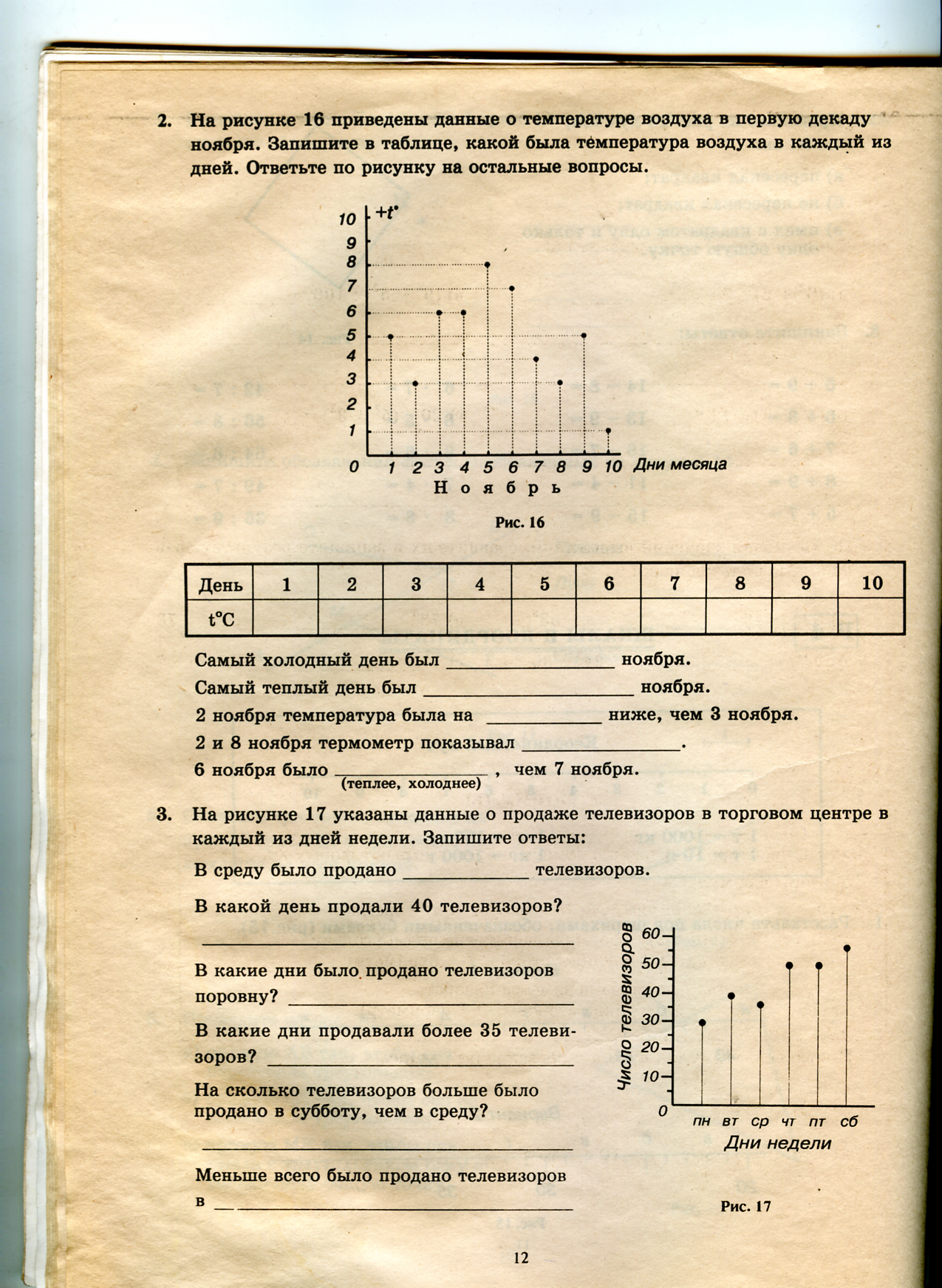 